ADVERTISING 
AGENCY RFP 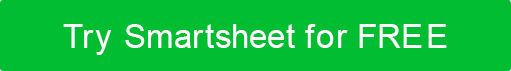 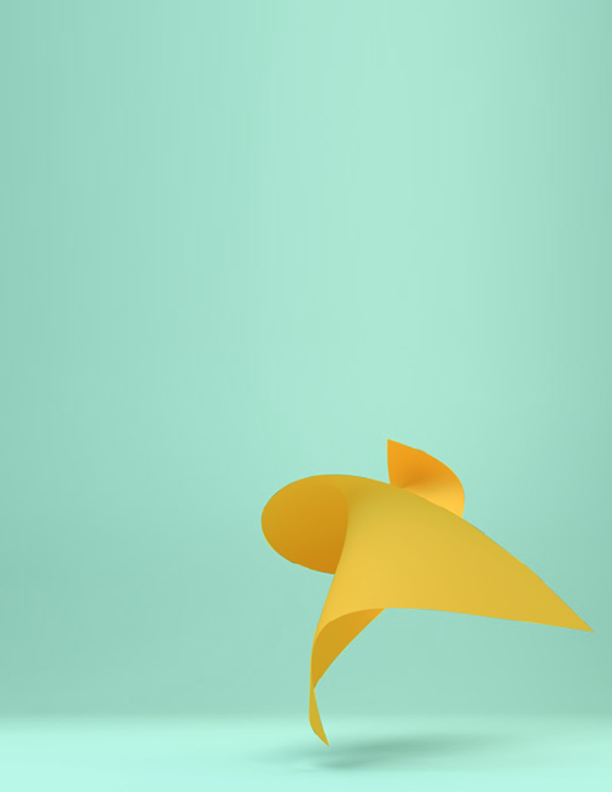 TEMPLATE – EXAMPLESUBMITTED TO 
Client NAMESUBMITTED by 
sender NAMEDATE SUBMITTED 
00/00/0000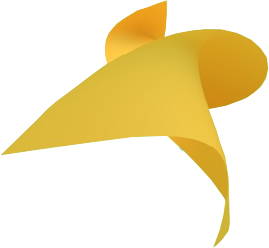 INTRODUCTIONABOUT USSITUATION ANALYSISOUR SERVICESYOUR RESULTSTIMELINE
COST INVESTMENT
TERMS AND CONDITIONS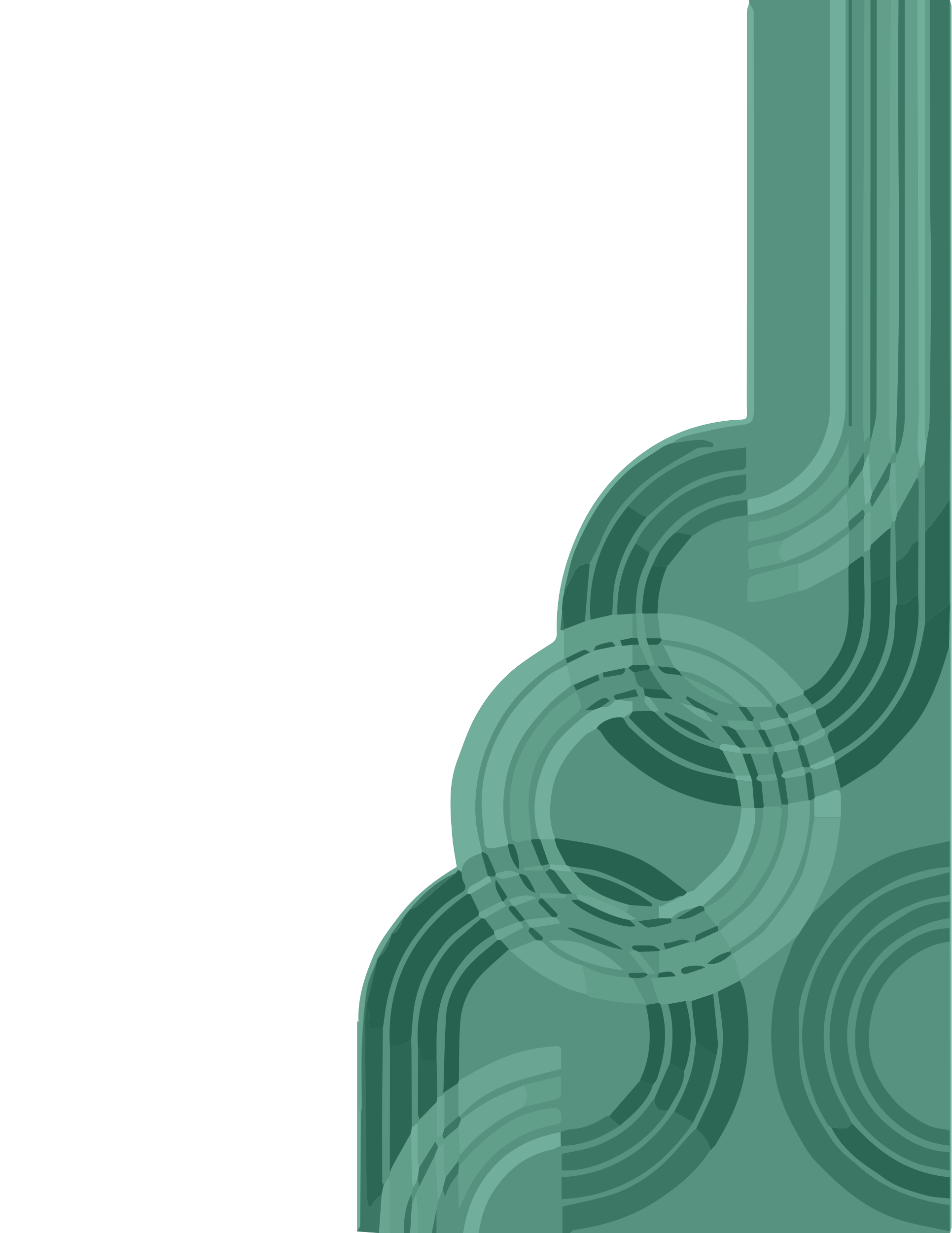 ACCEPTANCE OF PROPOSALAdvertising allows your company to inform consumers how your product or service benefits. It also builds brand awareness and consumer trust. Consumers remember the most effective and creative advertisements.Our agency crafts specialized and creative advertising to build consumer awareness, promote your product or service and boost brand awareness.As an innovative ad agency with twenty years of experience, we have helped our clients drive demand and build awareness at a competitive rate. Our clients harness the advertising potential of search engine optimization and social media.Your company is growing in a competitive industry. New customer acquisition and retention is your company’s primary concern. We propose to help you develop and retain a new consumer base through targeted advertising on multiple social media platforms.We specialize in social media advertising and search engine optimization based on your specifications. We will enhance your company’s social media presence and improve your rankings through keyword analysis.Improved organic traffic Weekly target audience growth10-11.45% increase in social media leadsImproved keyword rankingsACTIVITYDEADLINEResearch, outline, and design February 1Team meeting February 5 Advertising copy February 8 Advertising copy edits due February 10 YouTube Ad Launch February 17 Twitter Ads Launch March 3 Facebook Ads Launch17-Mar YouTube, Twitter, and Facebook Ads End31-MarResearch, outline, and design February 1NEEDS / INVESTMENTCOSTResearch, development, and design$   ––––––SEO Implementation$   ––––––Social Media Platform Analytics$   ––––––ESTIMATE TOTAL$   ––––––Enter specific terms and conditions applicable to your proposal.PROPOSAL MAY BE WITHDRAWN IF NOT ACCEPTED BY DATE OFAUTHORIZED CLIENT SIGNATUREDATE OF ACCEPTANCEDISCLAIMERAny articles, templates, or information provided by Smartsheet on the website are for reference only. While we strive to keep the information up to date and correct, we make no representations or warranties of any kind, express or implied, about the completeness, accuracy, reliability, suitability, or availability with respect to the website or the information, articles, templates, or related graphics contained on the website. Any reliance you place on such information is therefore strictly at your own risk.